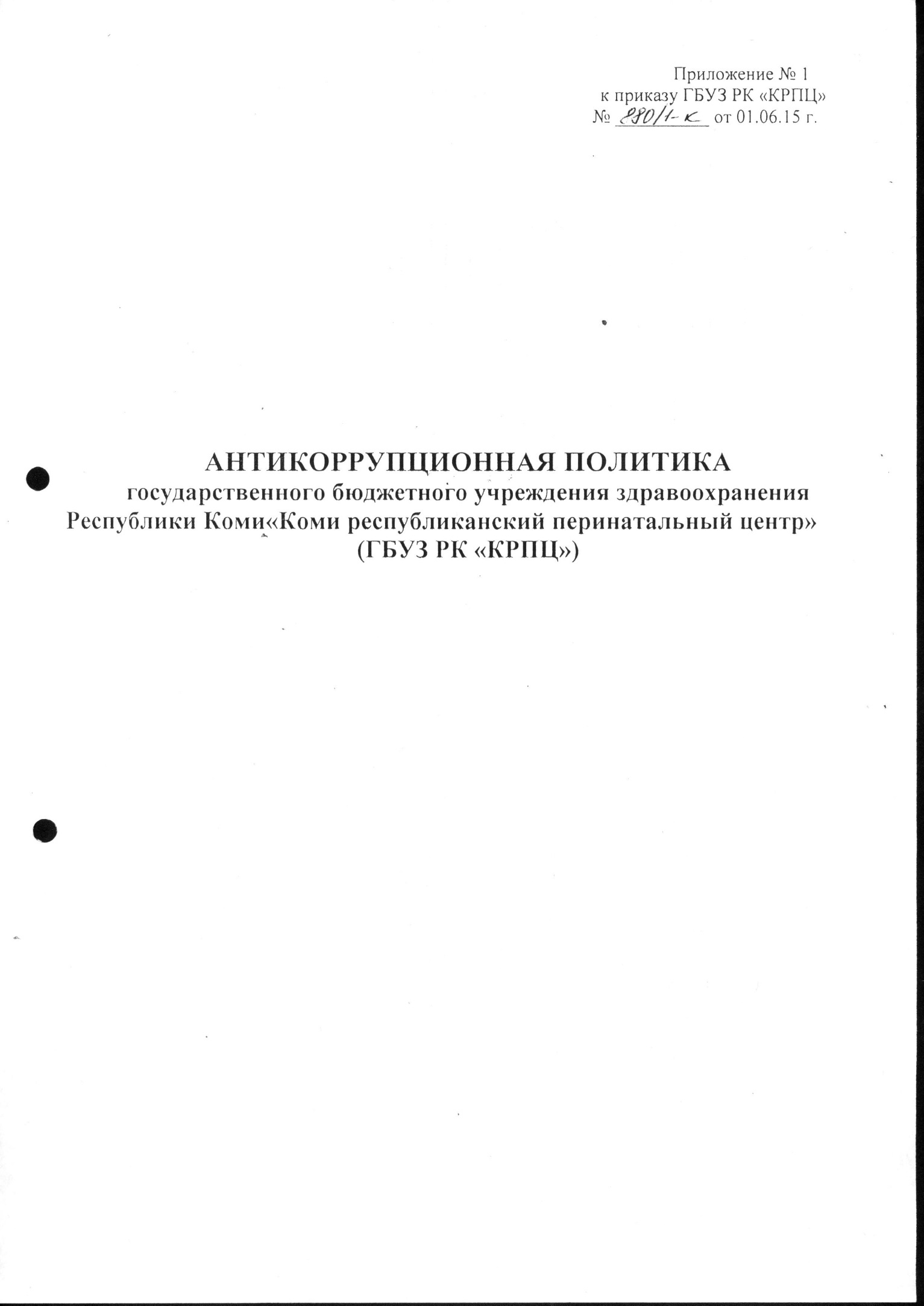  Приложение № 1		                                                                                              к приказу ГБУЗ РК «КРПЦ»                                                                                                                    № __________ от __________АНТИКОРРУПЦИОННАЯ ПОЛИТИКАгосударственного бюджетного учреждения здравоохранения Республики Коми«Коми республиканский перинатальный центр»(ГБУЗ РК «КРПЦ»)          Понятие, цели и задачи антикоррупционной политики 1.1. Антикоррупционная политика (далее – Политика) ГБУЗ РК «Коми республиканский перинатальный центр»  (далее – Учреждение) представляет собой комплекс взаимосвязанных принципов, процедур и конкретных мероприятий, направленных на профилактику и пресечение коррупционных правонарушений в деятельности данного учреждения. Настоящая политика определяет задачи, основные принципы противодействия коррупции и меры предупреждения коррупционных правонарушений.1.2.  Антикоррупционная политика Учреждения разработана в соответствии с положениями Конституции Российской Федерации, Федерального закона от 25.12.2008 г. № 273-ФЗ «О противодействии коррупции»,Закона Республики Коми от 29 сентября 2008 года  № 82-РЗ «О противодействии коррупции в Республике Коми», иных нормативных правовых актов Российской Федерации, Республики Коми, а также основан на общепризнанных нравственных принципах и нормах российского общества и государства.1.3. Настоящая антикоррупционная политика разработана в целях защиты прав и свобод  граждан, обеспечения законности,  правопорядка  и общественной безопасности в  Учреждении. 1.4.  Антикоррупционная политика отражает приверженность ГБУЗ РК «Коми республиканский перинатальный центр» и его руководства высоким этическим стандартам и принципам открытого и честного ведения деятельности Учреждения, а также поддержанию его репутации на должном уровне.1.5.  Целью Антикоррупционной политики является создание эффективной системы противодействия коррупции в Учреждении, формирование единого подхода к обеспечению работы по профилактике и противодействию коррупции в Учреждении.1.6. Учреждение ставит перед собой следующие цели:- минимизировать риск вовлечения Учреждения, его руководства и работников независимо от занимаемой должности в коррупционную деятельность;- сформировать у работников и иных лиц единообразное понимание антикоррупционной политики Учреждения о неприятии коррупции в любых формах и проявлениях;- обобщить и разъяснить основные требования антикоррупционного законодательства Российской Федерации, которые могут применяться в учреждении; 1.7.Задачами Антикоррупционной политики являются:- информирование работников учреждения о нормативно-правовом обеспечении работы по противодействию коррупции  и ответственности за совершение коррупционных правонарушений;- определение основных принципов противодействия коррупции в учреждении;- обеспечение правовых и организационных мер, направленных на профилактику и противодействие коррупции в Учреждении; - обеспечение информационной прозрачности деятельности Учреждения;- установление обязанностиработников  Учреждения знать и соблюдать принципы и требования настоящей Политики, ключевые нормы применимого антикоррупционного законодательства, а также мероприятия по предотвращению коррупции.Понятия и определения2.1.    Для целей настоящего документа  используются следующие основные понятия: Коррупция  -  злоупотребление служебным положением, дача взятки, получение взятки, злоупотребление полномочиями, коммерческий подкуп либо иное незаконное использование физическим лицом своего должностного положения вопреки законным интересам общества и государства в целях получения выгоды в виде денег, ценностей, иного имущества или услуг имущественного характера, иных имущественных прав для себя или для третьих лиц либо незаконное предоставление такой выгоды указанному лицу другими физическими лицами. Коррупцией  также является  совершение перечисленных деяний от имени и в интересах юридического лица (пункт 1 статьи 1 Федерального закона от 25 декабря 2008 г. № 273-ФЗ «О противодействии коррупции»):;Противодействие коррупции – деятельность федеральных органов государственной власти, органов государственной власти субъектов Российской Федерации, органов местного самоуправления, институтов гражданского общества, организаций и физических лиц в пределах их полномочий (пункт 2 статьи 1 Федерального закона от 25 декабря 2008 г. № 273-ФЗ «О противодействии коррупции»):а) по предупреждению коррупции, в том числе по выявлению и последующему устранению причин коррупции (профилактика коррупции);б) по выявлению, предупреждению, пресечению, раскрытию и расследованию коррупционных правонарушений (борьба с коррупцией);в) по минимизации и (или) ликвидации последствий коррупционных правонарушений.Организация– юридическое лицо независимо от формы собственности, организационно-правовой формы и отраслевой принадлежности.Контрагент – любое российское или иностранное юридическое или физическое лицо, с которым организация вступает в договорные отношения, за исключением трудовых отношений.Взятка – получение должностным лицом, иностранным должностным лицом либо должностным лицом публичной международной организации лично или через посредника денег, ценных бумаг, иного имущества либо в виде незаконных оказанных ему услуг имущественного характера, предоставления иных имущественных прав за совершение действий (бездействие) в пользу взяткодателя или представляемых им лиц, если такие действия (бездействие) входят в служебные полномочия должностного лица либо если оно в силу должностного положения может способствовать таким действиям (бездействию), а равно за общее покровительство или попустительство по службе. Коммерческий подкуп – незаконная передача лицу, выполняющему управленческие функции в коммерческой или иной организации, денег, ценных бумаг, иного имущества, оказание ему услуг имущественного характера, предоставление иных имущественных прав за совершение действий (бездействие) в интересах дающего в связи с занимаемым этим лицом служебным положением (часть 1 статьи 204 Уголовного кодекса Российской Федерации). Конфликт интересов – ситуация, при которой личная заинтересованность (прямая или косвенная) работника (представителя организации) влияет или может повлиять на надлежащее исполнение им должностных (трудовых) обязанностей и при которой возникает или может возникнуть противоречие между личной заинтересованностью работника (представителя организации) и правами и законными интересами организации, способное привести к причинению вреда правам и законным интересам, имуществу и (или) деловой репутации организации, работником (представителем организации) которой он является.Личная заинтересованность работника (представителя организации) – заинтересованность работника (представителя организации), связанная с возможностью получения работником (представителем организации) при исполнении должностных обязанностей доходов в виде денег, ценностей, иного имущества или услуг имущественного характера, иных имущественных прав для себя или для третьих лиц.Коррупционное правонарушение -  деяние,  обладающее признаками коррупции,  за которые нормативным правовым актом предусмотрена  гражданско-правовая,  дисциплинарная, административная или уголовная ответственность;Коррупционный  фактор  -  явление или совокупность явлений,  порождающихкоррупционные правонарушения или способствующие их распространению;Предупреждение коррупции  -  деятельностьпо антикоррупционной политике, направленной на выявление,  изучение,  ограничение либо устранение явлений,  порождающих коррупционные правонарушения или способствующие их распространению.Основные принципы антикоррупционной деятельности УчрежденияАнтикоррупционная политика Учреждения  основывается на следующих ключевых принципах: 3.1.  Принцип соответствия политики Учреждения действующему законодательству и общепринятым нормам.Реализуемые Учреждением  антикоррупционные мероприятия должны соответствовать  Конституции Российской Федерации, заключенным Российской Федерацией международным договорам, законодательству Российской Федерации, Конституции Республики Коми, законодательству Республики Коми и иным нормативным правовым актам, применимым к Учреждению.3.2. Принцип личного примера руководства.Главный врач, должностные лица Учреждения формируют этический стандарт непримиримого отношения к любым формам и проявлениям коррупции на всех уровнях, при осуществлении повседневной деятельности, в том числе во взаимодействии с контрагентами, представителями  органов власти, самоуправления, политических партий, своими работниками и иными лицами, подавая пример своим поведением и осуществляя ознакомление с антикоррупционной политикой всех работников.3.3. Принцип соразмерности антикоррупционных процедур риску коррупции.Учреждение  на периодической основе выявляет, рассматривает и оценивает коррупционные риски, характерные для его деятельности в целом и для отдельных направлений в частности.Учреждение  проводиткомплекс мероприятий, позволяющий снизить вероятность вовлечения Учреждения, его руководителей и работников в коррупционную деятельность, с учетом существующих коррупционных рисков в деятельности Учреждения.3.4. Принцип вовлеченности работников.Учреждение информирует своих работников о положениях антикоррупционного законодательства и обеспечивает их активное участие в формировании и реализации антикоррупционных стандартов и процедур.Учреждение содействует повышению уровня антикоррупционной культуры путем информирования и систематического обучения работников в целях  поддержания их осведомленности в вопросах антикоррупционной политики учреждения и овладения ими способами и приемами применения антикоррупционной политики на практике.Учреждение размещает настоящую Политику в свободном доступе на официальном сайте в сети Интернет, открыто заявляет о неприятии коррупции, приветствует и поощряет соблюдение принципов и требований настоящей Политики всеми контрагентами, своими работниками и иными лицами.3.5. Принцип эффективности антикоррупционных процедур.Применение в Учреждении таких антикоррупционных мероприятий, которые имеют низкую стоимость, обеспечивают простоту реализации и приносят значимый результат.3.6. Принцип ответственности и неотвратимости наказания.Неотвратимость наказания для работников Учреждения вне зависимости от занимаемой должности, стажа работы и иных условий в случае совершения ими коррупционных правонарушений в связи с исполнением трудовых обязанностей, а также персональная ответственность руководства Учреждения за реализацию настоящей антикоррупционной политики.3.7. Принцип открытости деятельностиИнформирование контрагентов, партнеров и общественности о принятых в Учреждении антикоррупционных стандартах ведения деятельности.3.8. Принцип постоянного контроля и регулярного мониторинга.В связи с возможным изменением во времени коррупционных рисков и иных факторов, оказывающих влияние на деятельность ГБУЗ РК «Коми республиканский перинатальный центр», Учреждение осуществляет мониторинг внедренных мероприятий по предотвращению коррупции, контролирует их соблюдение, а при необходимости пересматривает и совершенствует их.3.9. Кроме выше перечисленных принципов Учреждение осуществляет деятельность по противодействию коррупции на основе следующих принципов:- признание, обеспечение и защита основных прав и свобод человека и гражданина;- законность;- комплексное использование политических, организационных, информационно-пропагандистских, социально-экономических, правовых, специальных и иных мер;- приоритетное применение мер по предупреждению коррупции;- сотрудничество государства с институтами гражданского общества, международными организациями и физическими лицами.Область применения  антикоррупционной политики и круг лиц, попадающих под ее действие4.1. Основным кругом лиц, попадающих под действие Политики, являются работники Учреждения, находящиеся с ним в трудовых отношениях, вне зависимости от занимаемой должности и выполняемых функций. Все работники ГБУЗ РК «КРПЦ» должны руководствоваться настоящей Политикой и неукоснительно соблюдать  ее принципы и требования.Политика распространяется также на  другихлиц - физических и (или) юридических лиц, с которыми Учреждение вступает в договорные отношения, при условии, что антикоррупционные условия и обязательства закреплены в договорах, заключаемых Учреждением с контрагентами.5. Должностные лица Учреждения, ответственные за реализацию антикоррупционной политики5.1.  Главный врач Учреждения отвечает за организацию всех мероприятий, направленных на реализацию принципов и требований настоящей Политики, включая назначение лиц, ответственных за разработку антикоррупционных мероприятий, их внедрение и контроль.5.2. Ответственные за реализацию антикоррупционной политики  и их  функции устанавливаются  приказом  главного врача Учреждения.5.3. В  обязанности должностного лица или ответственного за противодействие коррупции, включается:- разработка и представление на утверждение главного врача Учреждения проектов локальных нормативных актов учреждения, направленных на реализацию мер по предупреждению коррупции (антикоррупционной политики, кодекса этики и служебного поведения работников и т.д.);- проведение контрольных мероприятий, направленных на выявление коррупционных правонарушений работниками организации;- организация проведения оценки коррупционных рисков;- прием и рассмотрение сообщений о случаях склонения работников к совершению коррупционных правонарушений в интересах или от имени иной организации, а также о случаях совершения коррупционных правонарушений работниками, контрагентами учреждения или иными лицами;- организация заполнения и рассмотрения уведомлений о конфликте интересов;- организация обучающих мероприятий по вопросам профилактики и противодействия коррупции и индивидуального консультирования работников;- оказание содействия уполномоченным представителям контрольно-надзорных и правоохранительных органов при проведении ими инспекционных проверок деятельности организации по вопросам предупреждения и противодействия коррупции;- оказание содействия уполномоченным представителям правоохранительных органов при проведении мероприятий по пресечению или расследованию коррупционных преступлений, включая оперативно-розыскные мероприятия;- проведение оценки результатов антикоррупционной работы и подготовка соответствующих отчетных материалов руководству Учреждения;- взаимодействие с правоохранительными органами в установленной сфере деятельности, в том числе сообщение в соответствующие правоохранительные органы о случаях совершения коррупционных правонарушений, о которых стало известно Учреждению;- при необходимости разработка  Плана  антикоррупционных мероприятий в Учреждении, внесение в него изменений;- иные обязанности в соответствии с действующим законодательством и настоящей  антикоррупционной политикой..
6. Обязанности работников, связанные с предупреждением и противодействием коррупции6.1.  РаботникиУчрежденияпри исполнении своих трудовых функций должны выполнять следующие  обязанности, связанные с предупреждением и противодействием коррупции:- воздерживаться от совершения и (или) участия в совершении коррупционных правонарушений в интересах или от имени Учреждения;- воздерживаться от поведения, которое может быть истолковано окружающими как готовность совершить или участвовать в совершении коррупционного правонарушения в интересах или от имени Учреждения;- незамедлительно информировать  работодателя (его представителя) о ставшей известной работнику информации о случаях совершения коррупционных правонарушений другими работниками, контрагентами организации или иными лицами;- уведомлять работодателя (его представителя), органы прокуратуры или другие государственные органы об обращении  к нему каких-либо лиц в целях склонения к совершению коррупционных правонарушений;  - принимать меры по недопущению любой возможности возникновения конфликта интересов и урегулированию возникшего конфликта интересов;- уведомлять работодателя (его представителя) и своего непосредственного начальника о возникшем конфликте интересов или о возможности его возникновения, как только ему станет об этом известно, в письменной форме.  6.2. Работнику запрещается получать в связи с исполнением трудовых обязанностей вознаграждения от физических и юридических лиц (подарки, денежное вознаграждение, ссуды, услуги, оплату развлечений, отдыха, транспортных расходов и иные вознаграждения).7.  Взаимодействие с работниками 7.1.  Учреждениетребует от своих работников соблюдения настоящей Политики, информируя их о ключевых принципах, требованиях и санкциях за нарушения.7.2. В Учреждении организуются безопасные, конфиденциальные и доступные средства информирования руководства о фактах взяточничества со стороны лиц, оказывающих услуги в интересах Учреждения или от его имени. По адресу электронной почты (реrinatal@ inbox.ru) на имя главного врача могут поступать предложения по улучшению антикоррупционных  мероприятий  и контроля, а также запросы со стороны работников и третьих лиц.7.3. Для формирования надлежащего уровня антикоррупционной культуры с новыми работниками проводится вводный тренинг по положениям настоящей Политики и связанных с ней документов, а для действующих работников проводятся периодические информационные мероприятия в очной форме.8. Отказ от ответных мер и санкций 8.1. ГБУЗ РК «КРПЦ»  заявляет о том, что ни один работник не будет подвергнут санкциям (в том числе уволен, понижен в должности, лишен премии) если он сообщил о предполагаемом факте коррупции, либо если он отказался дать или получить взятку, совершить коммерческий подкуп или оказать посредничество во взяточничестве. 9. Внедрение стандартов поведения работников учреждения9.1. Важным элементом деятельности по предупреждению коррупции является внедрение антикоррупционных стандартов поведения работников в корпоративную культуру Учреждения. В этих целях в Учреждении разработан Кодекс этики и служебного поведения работников ГБУЗ РК «Коми республиканский перинатальный центр» (далее - Кодекс) (Приложение № 1 к настоящей Антикоррупционной политике).9.2. Кодекс имеет более широкий спектр действия, чем регулирование вопросов, связанных непосредственно с запретом совершения коррупционных правонарушений. Кодекс устанавливает ряд правил и стандартов поведения работников, затрагивающих общую этику деловых отношений и направленных на формирование этичного, добросовестного поведения работников и Учреждения в целом.Кодекс этики и служебного поведения закрепляет общие ценности, принципы и правила поведения работников Учреждения.10.  Разработка и принятие правил, регламентирующих вопросы обмена деловыми подарками и знаками делового гостеприимства10.1. В Учреждении принят Регламент  обмена деловыми подарками и знаками делового гостеприимства в ГБУЗ РК «Коми республиканский перинатальный центр» (Приложение № 2 к настоящей Антикоррупционной политике), который исходит из того, что долговременные деловые отношения, основанные на доверии, взаимном уважении и взаимной выгоде, играют ключевую роль в достижении успеха учреждения.Отношения, при которых нарушается закон и принципы деловой этики, вредят репутации учреждения и честному имени ее работников и не могут обеспечить устойчивое долговременное развитие Учреждения. Такого рода отношения не могут быть приемлемы в практике работы Учреждения.11. Выявление и урегулирование конфликта интересов11.1. Выявление конфликта интересов в деятельности организации и ее работников является одним из важных способов предупреждения коррупции. Значительной части коррупционных правонарушений предшествует ситуация хрупкого равновесия, когда работник организации уже видит возможность извлечь личную выгоду из недолжного исполнения своих обязанностей, но по тем или иным причинам еще не совершил необходимых для этого действий. Если своевременно зафиксировать этот момент и тем или иным образом склонить работника к должному поведению, можно не допустить правонарушения и избежать причинения вреда.11.2. Порядокпредотвращения,  выявления и урегулирования конфликтов интересов, возникающих у работников Учреждения в ходе выполнения ими трудовых обязанностей  устанавливается Положением о предотвращении и урегулировании конфликта интересов в ГБУЗ РК «Коми республиканский перинатальный центр» (Приложение № 3 к Антикоррупционной политике).12. Внутренний контроль 12.1. Федеральным законом от 6 декабря . N 402-ФЗ "О бухгалтерском учете" установлена обязанность для всех организаций осуществлять внутренний контроль хозяйственных операций, а для организаций, бухгалтерская отчетность которых подлежит обязательному аудиту, также обязанность организовать внутренний контроль ведения бухгалтерского учета и составления бухгалтерской отчетности.12.2. Внутренний контроль направлен на создание системы соблюдения законодательства Российской Федерации в сфере финансовой деятельности, внутренних процедур составления и исполнения бюджета (плана), повышение качества составления и достоверности бухгалтерской отчетности и ведения бухгалтерского учета, а также на повышение результативности использования средств бюджета.12.3. Основной целью внутреннего контроля является подтверждение достоверности бухгалтерского учета и отчетности Учреждения, соблюдение действующего законодательства Российской Федерации, регулирующего порядок осуществления финансово-хозяйственной деятельности.12.4. Система внутреннего контроля призвана обеспечить:- точность и полноту документации бухгалтерского учета;- своевременность подготовки достоверной бухгалтерской отчетности;- предотвращение ошибок и искажений;- исполнение приказов и распоряжений руководителя Учреждения;- выполнение планов финансово-хозяйственной деятельности Учреждения;- сохранность имущества Учреждения.12.5. Основными задачами внутреннего контроля и аудита являются:- установление соответствия проводимых финансовых операций в части финансово-хозяйственной деятельности и их отражение в бухгалтерском учете и отчетности требованиям нормативных правовых актов;- установление соответствия осуществляемых операций регламентам, полномочиям сотрудников;- соблюдение установленных технологических процессов и операций при осуществлении функциональной деятельности;- анализ системы внутреннего контроля Учреждения, позволяющий выявить существенные аспекты, влияющие на ее эффективность.12.6. Система внутреннего финансового контроля способствует профилактике и выявлению коррупционных правонарушений в деятельности Учреждения. При этом наибольший интерес представляет реализация следующих задач системы внутреннего контроля и аудита:- обеспечение надежности и достоверности финансовой (бухгалтерской) отчетности Учреждения;- организация и обеспечение соответствия деятельности Учреждения требованиям нормативных правовых актов и локальных нормативных актов Учреждения. Для этого система внутреннего контроля и аудита должна учитывать требования антикоррупционной политики, реализуемой Учреждением, в том числе:- проверка соблюдения различных организационных процедур и правил деятельности, которые значимы с точки зрения работы по профилактике и предупреждению коррупции;- контроль документирования операций хозяйственной деятельности организации;- проверка экономической обоснованности осуществляемых операций в сферах коррупционного риска.Проверка реализации организационных процедур и правил деятельности, которые значимы с точки зрения работы по профилактике и предупреждению коррупции, может охватывать как специальные антикоррупционные правила и процедуры (например, перечисленные в Таблице 1), так и иные правила и процедуры, имеющие опосредованное значение (например, некоторые общие нормы и стандарты поведения, представленные в кодексе этики и служебного поведения организации).Контроль документирования операций хозяйственной деятельности прежде всего связан с обязанностью ведения финансовой (бухгалтерской) отчетности Учреждения и направлен на предупреждение и выявление соответствующих нарушений:- составления неофициальной отчетности, - использования поддельных документов,- записи несуществующих расходов, - отсутствия первичных учетных документов, - исправлений в документах и отчетности, - уничтожения документов и отчетности ранее установленного срока и т.д.Проверка экономической обоснованности осуществляемых операций в сферах коррупционного риска может проводиться в отношении обмена деловыми подарками, представительских расходов, благотворительных пожертвований, вознаграждений внешним консультантам и других сфер. При этом следует обращать внимание на наличие обстоятельств - индикаторов неправомерных действий, например:- оплата услуг, характер которых не определен либо вызывает сомнения;- предоставление дорогостоящих подарков, оплата транспортных, развлекательных услуг, выдача на льготных условиях займов, предоставление иных ценностей или благ внешним консультантам, государственным или муниципальным служащим, работникам аффилированных лиц и контрагентов;- выплата посреднику или внешнему консультанту вознаграждения, размер которого превышает обычную плату для организации или плату для данного вида услуг;- закупки или продажи по ценам, значительно отличающимся от рыночных;- сомнительные платежи наличными.13. Принятие мер по предупреждению коррупции при взаимодействии с организациями – контрагентами13.1. Антикоррупционная работа Учреждения, осуществляемая при взаимодействии с организациями – контрагентами, проводится в  двух направлениях. Первое - установление и сохранение деловых (хозяйственных) отношении с теми организациями, которые ведут деловые (хозяйственные) отношения на добросовестной и честной основе, заботятся о собственной репутации, демонстрируют поддержку высоким этическим стандартам при ведении приносящей доход деятельности, реализуют собственные меры по противодействию коррупции, участвуют в коллективных антикоррупционных инициативах. Учреждению необходимо внедрять специальные процедуры проверки контрагентов в целях снижения риска вовлечения учреждения в коррупционную деятельность и иные недобросовестные практики в ходе отношений с контрагентами. В самой простой форме такая проверка может представлять собой сбор и анализ находящихся в открытом доступе сведении о потенциальных организациях – контрагентах: их репутации в деловых кругах, длительности деятельности на рынке, участия в коррупционных скандалах и т.п. Внимание в ходе оценки коррупционных рисков при взаимодействии с контрагентами уделяется при заключении сделок по отчуждению имущества.Другое направление антикоррупционной работы при взаимодействии с организациями - контрагентами заключается в распространении среди организаций - контрагентов программ, политик, стандартов поведения, процедур и правил, направленных на профилактику и противодействие коррупции, которые применяются в Учреждении. Определенные положения о соблюдении антикоррупционных стандартов могут включаться в договоры, заключаемые с организациями - контрагентами.Кроме того, должно организовываться информирование контрагентов о степени реализации антикоррупционных мер, в том числе посредством размещения соответствующих сведении на официальном сайте ГБУЗ РК «Коми республиканский перинатальный центр».14. Сотрудничество  с правоохранительными органами в сфере противодействия коррупции14.1. Сотрудничество с правоохранительными органами является важным показателем действительной приверженности Учреждения декларируемым антикоррупционным стандартам поведения.14.2.        Сотрудничество с правоохранительными органами осуществляется в форме:- оказания содействия уполномоченным представителям контрольно-надзорных и правоохранительных органов при проведении ими инспекционных проверок деятельности Учреждения по вопросам предупреждения и противодействия коррупции;- оказания содействия уполномоченным представителям правоохранительных органов при проведении мероприятий по пресечению или расследованию коррупционных преступлений, включая оперативно-розыскные мероприятия.14.3.  Руководство Учреждения и работники не должны вмешиваться в выполнение служебных обязанностей должностными лицами судебных или правоохранительных органов.14.4. Учреждение берет на себя обязательство сообщать в соответствующие правоохранительные органы о случаях совершения коррупционных правонарушений, о которых Учреждению (работникам Учреждения) стало известно,  и воздерживаться от каких-либо санкций в отношении своих работников, сообщивших в правоохранительные органы о ставшей им известной в ходе выполнения трудовых обязанностей информации о подготовке или совершении коррупционного правонарушения.14.5. Руководство учреждения и его работники оказывают поддержку в выявлении и расследовании правоохранительными органами фактов коррупции, предпринимают необходимые меры по сохранению и передаче в правоохранительные органы документов и информации, содержащей данные о коррупционных правонарушениях. При подготовке заявительных материалов и ответы на запросы правоохранительных органов рекомендуется привлекать к данной работе специалистов в соответствующей области права.15. Внесение изменений 15.1. Учреждение осуществляет регулярный мониторинг хода и эффективности реализации антикоррупционной политикиПри выявлении недостаточно эффективных положений настоящей Политики или связанных с ней антикоррупционных  мероприятийГБУЗ РК «КРПЦ», либо при изменении требований применимого законодательства Российской Федерации, Главный врач учреждения, а также ответственные лица, организуют выработку и реализацию плана действий по пересмотру и изменению настоящей Политики и/или антикоррупционных мероприятий. 16.  Ответственность за неисполнение (ненадлежащее исполнение)настоящей Политики 16.1. Главный врач и работники  всех подразделений ГБУЗ РК «КРПЦ», независимо от занимаемой должности, несут ответственность,  предусмотренную действующим законодательством Российской Федерации, за соблюдение принципов и требований настоящей Политики.16.2. Лица, виновные в нарушении требований настоящей Политики, могут быть привлечены к дисциплинарной, административной, гражданско-правовой или уголовной ответственности по инициативе ГБУЗ РК «КРПЦ», правоохранительных органов или иных лиц в порядке и по основаниям, предусмотренным законодательством Российской Федерации.17. Заключительные положения17.1. Утвержденная   Антикоррупционная  политика   подлежит   непосредственной   реализации   и применению в деятельности Учреждения. 17.2. Главный врач Учреждения должен демонстрировать личный пример соблюдения антикоррупционных стандартов поведения, выступать гарантом выполнения в Учреждении антикоррупционных правил и процедур.17.3. Утвержденная антикоррупционная политика учреждения доводится до сведения всех работников Учреждения. Организовывается ознакомление с Политикой работников, принимаемых на pаботу в Учреждение, под роспись. Обеспечивается возможность беспрепятственного доступа работников к тексту Политики, путем размещения его на официальном сайте ГБУЗ РК «Коми республиканский перинатальный центр», на информационных стендах на которых представлена вся необходимая информация, касающаяся противодействию коррупции.Приложение № 1к Антикоррупционной политике           ГБУЗ РК «КРПЦ»  К О Д Е К С этики и служебного поведения работников государственного бюджетного учреждения здравоохранения Республики Коми «Коми республиканский перинатальный центр»1.  Общие положения1.1. Кодекс этики и служебного поведения работников государственного бюджетного учреждения здравоохранения Республики Коми «Коми республиканский перинатальный центр» (далее – Кодекс) разработан в соответствии с положениями Конституции Российской Федерации, Трудового кодекса Российской Федерации, Федерального закона от 25.12.2008 г.    № 273-ФЗ «О противодействии коррупции», Федерального закона от 21.11.2011 г. № 323-ФЗ «Об основах охраны здоровья граждан в Российской Федерации», Закона Республики Коми от 29.09.2008 года  № 82-РЗ «О противодействии коррупции в Республике Коми», иных нормативных правовых актов Российской Федерации, Республики Коми, а также основан на общепризнанных нравственных принципах и нормах российского общества и государства.1.2. Кодекс представляет собой свод общих принципов профессиональной служебной этики и основных правил служебного поведения, которыми должны руководствоваться работники государственного бюджетного учреждения здравоохранения Республики Коми «Коми республиканский перинатальный центр» (далее - работники Учреждения)  независимо от занимаемой ими должности.1.3. Каждый работник Учреждения должен принимать все необходимые меры для соблюдения положений Кодекса, а каждый гражданин Российской Федерации вправе ожидать от работника поведения в отношениях с ним в соответствии с положениями Кодекса.1.4. Целью Кодекса  является  установление морально-этических норм и правил служебного поведения работников Учреждения для осуществления ими своих обязанностей, повышения доверия граждан к Учреждению. 1.5. Кодекс направлен  на повышение эффективности выполнения работниками Учреждения своих должностных обязанностей.1.6. Знание и соблюдение работниками Учреждения положений Кодекса является одним из критериев оценки качества их профессиональной деятельности и служебного поведения.1.7. Работник, осуществляющий профессиональную деятельность в Учреждении, добровольно возлагает на себя обязанности неуклонно выполнять нормы и положения настоящего Кодекса.2. Основные обязанности, принципы и правила служебного поведения работников2.1. В соответствии со статьей 21 Трудового кодекса Российской Федерации работники Учреждения  обязаны: а) добросовестно и на высоком профессиональном уровне исполнять свои трудовые обязанности, возложенные на него трудовым договором в целях  обеспечения эффективной работы Учреждения;б) соблюдать правила внутреннего трудового распорядка;в) соблюдать трудовую дисциплину;г) выполнять установленные нормы труда;д) соблюдать требования по охране труда и обеспечению безопасности труда;е) бережно относиться к имуществу работодателя (в том числе к имуществу третьих лиц, находящемуся у работодателя, если работодатель несет ответственность за сохранность этого имущества) и других работников;2.2. Основные принципы служебного поведения работников  являются основой поведения граждан в связи с нахождением их в трудовых отношениях с государственным бюджетным учреждением здравоохранения Республики Коми «Коми республиканский перинатальный центр».2.3. Работники Учреждения, сознавая ответственность перед гражданами, обществом и государством, призваны:а) исходить из того, что признание, соблюдение и защита прав и свобод человека и гражданина определяют основной смысл и содержание деятельности Учреждения;б) соблюдать Конституцию Российской Федерации, Конституцию Республики Коми,  законодательство Российской Федерации и Республики Коми, не допускать нарушение законов и иных нормативных правовых актов исходя из политической, экономической целесообразности либо по иным мотивам; в) обеспечивать эффективную работу Учреждения;г) осуществлять свою деятельность в пределах предмета и целей деятельности Учреждения, в пределах своих полномочий;д) при исполнении должностных обязанностей не оказывать предпочтения каким-либо профессиональным или социальным группам и организациям, быть независимыми от влияния отдельных граждан, профессиональных или социальных групп и организаций;е) исключать действия, связанные с влиянием каких-либо личных, имущественных (финансовых) и иных интересов, препятствующих добросовестному исполнению ими должностных обязанностей;ж) соблюдать беспристрастность, исключающую возможность влияния на их деятельность решений политических партий и общественных объединений;з) соблюдать нормы служебной, профессиональной этики и правила делового поведения;и) быть корректными, внимательными, доброжелательными и вежливыми в отношениях с гражданами и должностными лицами;к) проявлять терпимость и уважение к обычаям и традициям народов России и других государств, учитывать культурные и иные особенности различных этнических, социальных групп и конфессий, способствовать межнациональному и межконфессиональному согласию;л) воздерживаться от поведения, которое могло бы вызвать сомнение в добросовестном исполнении работниками Учреждения должностных обязанностей, а также избегать конфликтных ситуаций, способных нанести ущерб его репутации или авторитету Учреждения;м) соблюдать установленные законодательством ограничения и запреты, связанные с осуществлением профессиональной деятельности (перечень ограничений, налагаемых на медицинских работников при осуществлении ими медицинской деятельности содержится в п. 2.9. настоящего Кодекса);н)  не использовать должностное положение для оказания влияния на деятельность организаций, должностных лиц и граждан при решении вопросов личного характера;о) воздерживаться от публичных высказываний, суждений и оценок в отношении деятельности государственных органов, Учреждения, его руководителей, если это не входит в должностные обязанности работника;п) создавать условия для развития  добросовестной конкурсной среды, обеспечивая объективность и прозрачность при размещении заказов на поставку товаров, выполнение работ, оказание услуг для нужд Учреждения;р) обрабатывать и передавать служебную, другую конфиденциальную информацию при соблюдении действующих в Учреждении норм и требований, принятых в соответствии с законодательством Российской Федерации.с) принимать соответствующие меры по обеспечению безопасности и конфиденциальности информации;т) уважительно относиться к деятельности представителей средств массовой информации по информированию общества о работе Учреждения,  оказывать им содействие  в получении достоверной информации;у) постоянно стремиться к обеспечению как можно более эффективного распоряжения ресурсами, находящимися в сфере его ответственности;ф) противодействовать проявлениям коррупции и предпринимать меры по ее профилактике в порядке, установленном действующим законодательством;х) проявлять при исполнении должностных обязанностей честность, беспристрастность и справедливость, не допускать коррупционно-опасного поведения (поведения, которое может восприниматься окружающими как обещание или предложение дачи взятки, как согласие принять взятку или как просьба о даче взятки либо как возможность совершить иное коррупционное правонарушение).2.4. Работник Учреждения не имеет права:а) злоупотреблять должностными полномочиями, склонять кого-либо к правонарушениям,  имеющим коррупционную направленность; б) во время исполнения должностных обязанностей вести себя вызывающе по отношению к окружающим, проявлять негативные эмоции,  использовать слова и выражения, не допускаемые деловым этикетом;в) во время исполнения должностных обязанностей допускать личную заинтересованность;г) разглашать или использовать в личных целях информацию, ставшую ему известной в связи с исполнением должностных обязанностей. 2.5. В целях противодействия коррупции работнику Учреждения рекомендуется:а) уведомлять работодателя, органы прокуратуры, правоохранительные органы обо всех случаях обращения к работнику каких-либо лиц в целях склонения к совершению коррупционных правонарушений;б) не получать в связи с исполнением должностных обязанностей вознаграждения от физических и юридических лиц (подарки, денежное вознаграждение, ссуды, услуги материального характера, плату за развлечения, отдых, за пользование транспортом и иные вознаграждения);в) принимать меры по недопущению возникновения конфликта интересов и урегулированию возникших случаев конфликта интересов, не допускать при исполнении должностных обязанностей личную заинтересованность, которая приводит или может привести к конфликту интересов, уведомлять своего непосредственного руководителя о возникшем конфликте интересов или о возможности его возникновения, как только ему станет об этом известно.2.6. С учетом необходимости строгого соблюдения требований Федерального закона от 05.04.2013 года № 44-ФЗ «О контрактной системе в сфере закупок товаров, работ, услуг, для обеспечения государственных и муниципальных нужд», и в целях предотвращения коррупции и других злоупотреблений в сфере размещения заказов на поставки товаров, выполнение работ, оказание услуг работникам Учреждения запрещается:а) при проведении процедур размещения заказов на поставки товаров, выполнение работ,  оказание услуг для нужд Учреждения вступать в какие-либо переговоры с потенциальными участниками размещения заказов;б) создавать какими-либо действиями преимущественные условия для определенного круга участников размещения заказов, в том числе для близких родственников должностных лиц и работников Учреждения;в) использовать должностное положение вопреки законным интересам Учреждения в целях получения материальной или личной выгоды в виде денег, ценностей, иного имущества или услуг имущественного характера, иных имущественных прав для себя или для третьих лиц.2.7. Работник Учреждения, наделенный организационно-распорядительными полномочиями по отношению к другим работникам, должен стремиться быть для них образцом профессионализма, безупречной репутации, способствовать формированию в Учреждении либо его подразделении благоприятного для эффективной работы морально-психологического климата.2.8. Работник, наделенный организационно-распорядительными полномочиями по отношению к другим работникам, призван:а) принимать меры по предупреждению коррупции, а также меры к тому, чтобы подчиненные ему работники не допускали коррупционно-опасного поведения, своим личным поведением подавать пример честности, беспристрастности и справедливости;б) не допускать случаев принуждения работников к участию в деятельности политических партий, общественных объединений и религиозных организаций;в) по возможности принимать меры по предотвращению или урегулированию конфликта интересов в случае, если ему стало известно о возникновении у работника личной заинтересованности, которая приводит или может привести к конфликту интересов. 	2.9. Медицинские работники  при осуществлении медицинской деятельности обязаны соблюдать ограничения, установленные статьей 74  Федерального закона от 21.11.2011 года № 323-ФЗ   «Об основах охраны здоровья граждан в Российской Федерации».	Медицинские работники при осуществлении  медицинской деятельности не вправе:	а) принимать от организаций, занимающихся разработкой, производством и (или) реализацией лекарственных препаратов, медицинских изделий, организаций, обладающих правами на использование торгового наименования лекарственного препарата, организаций оптовой торговли лекарственными средствами, аптечных организаций (их представителей, иных физических и юридических лиц, осуществляющих свою деятельность от имени этих организаций) (далее соответственно — компания, представитель компании) подарки, денежные средства (за исключением вознаграждений по договорам при проведении клинических исследований лекарственных препаратов, клинических испытаний медицинских изделий, вознаграждений, связанных с осуществлением медицинским работником педагогической и (или) научной деятельности), в том числе на оплату развлечений, отдыха, проезда к месту отдыха, а также участвовать в развлекательных мероприятиях, проводимых за счет средств компаний, представителей компаний; 	б) заключать с компанией, представителем компании соглашения о назначении или рекомендации пациентам лекарственных препаратов, медицинских изделий (за исключением договоров о проведении клинических исследований лекарственных препаратов, клинических испытаний медицинских изделий);	в) получать от компании, представителя компании образцы лекарственных препаратов, медицинских изделий для вручения пациентам (за исключением случаев, связанных с проведением клинических исследований лекарственных препаратов, клинических испытаний медицинских изделий);		г) предоставлять при назначении курса лечения пациенту недостоверную и (или) неполную информацию об используемых лекарственных препаратах, о медицинских изделиях, в том числе скрывать сведения о наличии в обращении аналогичных лекарственных препаратов, медицинских изделий;	д) осуществлять прием представителей компаний, за исключением случаев, связанных с проведением клинических исследований лекарственных препаратов, клинических испытаний медицинских изделий, участия в порядке, установленном администрацией медицинской организации, в собраниях медицинских работников и иных мероприятиях, направленных на повышение их профессионального уровня или на предоставление информации, связанной с осуществлением мониторинга безопасности лекарственных препаратов и мониторинга безопасности медицинских изделий;	е) выписывать лекарственные препараты, медицинские изделия на бланках, содержащих информацию рекламного характера, а также на рецептурных бланках, на которых заранее напечатано наименование лекарственного препарата, медицинского изделия.3. Этические правила служебного поведения работников3.1. Во время исполнения своих должностных обязанностей работник Учреждения должен исходить из конституционных положений о том, что человек, его права и свободы являются высшей ценностью, и каждый гражданин имеет право на неприкосновенность частной жизни, личную, семейную и врачебную тайну, защиту чести, достоинства, своего доброго имени.3.2. В служебном поведении работник воздерживается от:а) любого вида высказываний и действий дискриминационного характера по признакам пола, возраста, расы, национальности, языка, гражданства, социального, имущественного или семейного положения, политических или религиозных предпочтений;б) грубости, проявлений пренебрежительного тона, заносчивости, предвзятых замечаний, предъявления неправомерных, незаслуженных обвинений;в) угроз, оскорбительных выражений или реплик, действий, препятствующих нормальному общению или провоцирующих противоправное поведение;г) принятия пищи, курения во время служебных совещаний, бесед, иного служебного общения с гражданами.3.3. Работники Учреждения призваны способствовать своим поведением установлению в коллективе деловых взаимоотношений и конструктивного сотрудничества друг с другом.Работники должны быть вежливыми, доброжелательными, корректными, внимательными и проявлять терпимость в общении с гражданами и коллегами.3.4. Внешний вид работника при исполнении им должностных обязанностей в зависимости от условий трудовой деятельности должен способствовать уважительному отношению граждан к Учреждению, а также, при необходимости, соответствовать общепринятому деловому стилю, который отличают сдержанность, традиционность, аккуратность.4. Ответственность работников Учреждения.4.1. В случаях , предусмотренных законодательством Российской Федерации, нарушение работниками Учреждения положений настоящего Кодекса влечет применение к работнику Учреждения мер ответственности.4.2. Соблюдение работниками Учреждения положений Кодекса учитывается при формировании кадрового резерва для выдвижения на вышестоящие должности, а также при поощрении или при применении дисциплинарного взыскания.Приложение № 2 к Антикоррупционной политике          ГБУЗ РК «КРПЦ»  РЕГЛАМЕНТобмена деловыми подарками и знаками делового гостеприимстваГБУЗ РК «Коми республиканский перинатальный центр»1. Общие положения1.1. Регламент обмена деловыми подарками и знаками делового гостеприимства ГБУЗ РК «Коми республиканский перинатальный центр»   (далее - Регламент) устанавливает  правила обмена деловыми подарками и знаками делового гостеприимства  в ГБУЗ РК ««Коми республиканский перинатальный центр»» (далее – Учреждение) и является обязательным для всех работников Учреждения.1.2.  Регламент обмена деловыми подарками и знаками делового гостеприимства Учреждения исходит из того, что долговременные деловые отношения, основываются на доверии, взаимном уважении.1.3. Деловые отношения,  при которых нарушается закон и принципы деловой этики, вредят репутации Учреждения и честному имени его работников и не могут обеспечить устойчивое долговременное развитие Учреждения. Такого рода отношения не могут быть приемлемы в практике работы Учреждения.1.4. Настоящий Регламент разработан в соответствии с положениями Конституции Российской Федерации, Федеральных   законов  от 25.12.2008г. № 273-ФЗ   «О   противодействии коррупции», от 12.01.1996г. № 7- ФЗ «О некоммерческих организациях», иных нормативных правовых актов Российской Федерации,  Кодексом этики и служебного поведения работников ГБУЗ РК «КРПЦ» и основан на общепризнанных нравственных принципах и нормах российского общества и государства.1.5. Основные понятия, используемые в настоящем Регламенте:«Работник Учреждения» – это любой штатный работник Учреждения, состоящий в трудовых отношениях с Учреждением, независимо от: выполнения  работы на условиях основной работы  или совместительства;   его должности; полной или частичной занятости.«Гостеприимство»,  «представительские мероприятия», «деловое гостеприимство», «корпоративное гостеприимство» - равноправные понятия, представляющие собой любые мероприятия в Учреждении, связанные с организацией приема гостей Учреждения.«Подарок» - вещь или предмет, передаваемый безвозмездно в знак уважения, признательности.Деловой подарок или знак делового гостеприимства – вещь или предмет, передаваемый безвозмездно в знак уважения, признательности, в рамках деловых взаимоотношений между работниками Учреждения, а также иными лицами, включая гостей Учреждения.1.6.  Работникам, представляющим интересы Учреждения или действующим от его имени, важно понимать границы допустимого поведения при обмене деловыми подарками и оказании делового гостеприимства.1.7. Настоящий Регламент подлежит применению вне зависимости от того, каким образом передаются деловые подарки и знаки делового гостеприимства - напрямую или через посредников.2. Цели и  задачи Регламента2.1. Основной целью Регламента является недопущение нарушения действующего законодательства Российской Федерации и Республики Коми в области предупреждения коррупции.2.2. Действие данного Регламента направлено на решение следующих задач:- обеспечение    единообразного    гостеприимства, представительских мероприятий в деловой практике Учреждения;- осуществление хозяйственной и проносящей доход деятельности Учреждения исключительно на основе надлежащих норм и правил делового поведения, базирующихся на принципах защиты конкуренции, недопущения конфликта интересов;- определение единых для всех работников Учреждения требований к дарению и принятию деловых подарков, к организации и участию в представительских мероприятиях;- минимизирование рисков, связанных с возможным злоупотреблением в области подарков, представительских мероприятий. Наиболее серьезными из таких рисков являются опасность подкупа и взяточничество, несправедливость по отношению к контрагентам, протекционизм внутри Учреждения.2.3. Учреждение намерено поддерживать корпоративную культуру, в которой деловые подарки, корпоративное гостеприимство, представительские мероприятия рассматриваются как инструмент для установления и поддержания деловых отношений и как проявление общепринятой вежливости в ходе хозяйственной и приносящей доход деятельности Учреждения.3.  Основные принципы обмена деловыми подарками  и знаками делового гостеприимства 3.1.  Деловой подарок – не долг  и не выполнение обязательства, а материализация дружеских или деловых отношений, поэтому за ним не должен стоять какой-либо умысел или  корыстные цели; он не должен ставить в неловкое или обязывающее положение того, кому этот подарок предназначается.3.2. В обязательном порядке должен быть соответствующий повод для дарения делового подарка или знака делового гостеприимства.3.3. Любые деловые подарки или знаки делового гостеприимства должны быть разумно стоящими и не являться предметами роскоши.4. Правила обмена деловыми подарками и знаками делового гостеприимства4.1.  Деловые подарки, «корпоративное» гостеприимство и представительские мероприятия должны рассматриваться работниками Учреждения только как инструмент для установления и поддержания деловых отношений и как проявление общепринятой вежливости в ходе ведения хозяйственной деятельности.4.2.  Подарки, которые сотрудники от имени Учреждения могут передавать другим лицам или принимать от имени Учреждения в связи со своей трудовой деятельностью, а также расходы на деловое гостеприимство должны соответствовать следующим критериям:– быть прямо связаны с уставными целями деятельности Учреждения либо с памятными датами, юбилеями, общенациональными, профессиональными праздниками и т.п.; –  должны быть разумно обоснованными, разумными и соразмерными конкретному поводу;– не должны быть дорогостоящими или предметами роскоши;– не представлять собой скрытое вознаграждение за услугу, действие или бездействие, попустительство или покровительство, предоставление прав или принятие определенных решений, либо попытку оказать влияние на получателя с иной незаконной или неэтичной целью;– не создавать репутационного риска для Учреждения, его работников и иных лиц в случае раскрытия информации о совершённых подарках и понесённых представительских расходах; – не противоречить принципам и требованиям антикоррупционной политики Учреждения, Кодекса этики и служебного поведения работников  Учрежденияи другим внутренним документам Учреждения, действующему законодательству и общепринятым нормам морали и нравственности. 4.3. Работники, представляя интересы Учреждения  или действуя от его имени, должны понимать границы допустимого поведения при обмене деловыми подарками и оказании делового гостеприимства.4.4. Подарки, в том числе в  виде оказания услуг, знаков особого внимания не должны ставить принимающую сторону в зависимое положение, приводить к возникновению каких-либо встречных обязательств со стороны получателя или оказывать влияние на объективность его деловых суждений и решений.4.5. При любых сомнениях в правомерности или этичности своих действий работники обязаны поставить в известность своих непосредственных руководителей и проконсультироваться с ними, прежде чем дарить или получать подарки, или участвовать в тех или иных представительских мероприятиях.4.6. Не допускается передавать и принимать подарки от имени Учреждения, его работников и представителей в виде денежных средств, как наличных, так и безналичных, независимо от валюты, а также в форме акций, опционов или иных ликвидных ценных бумаг.4.7.  Не допускается принимать подарки в ходе проведения торгов и во время прямых переговоров при заключении договоров (контрактов).4.8. Работникам Учреждения не рекомендуется принимать или передавать подарки либо услуги в любом виде от контрагентов Учреждения или третьих лиц в качестве благодарности за совершенную услугу или данный совет.4.9. Учреждение не приемлет коррупции. Подарки не должны быть использованы для дачи/получения взяток или коррупции во всех ее проявлениях.4.10. Подарки и услуги, предоставляемые Учреждением, передаются только от имени Учреждения в целом, а не как подарок от отдельного работника Учреждения.4.11. Работники Учреждения не должны допускать, чтобы подарки и знаки гостеприимства оказывали влияние на принятие деловых решений, или чтобы у других возникало ощущение, что такое влияние было оказано.4.12. Работник Учреждения, которому при выполнении должностных обязанностей предлагаются подарки или иное вознаграждение как в прямом, так и в косвенном виде, которые способны повлиять на подготавливаемые и/или принимаемые им решения или оказать влияние на его действия (бездействия), должен:- отказаться от них и немедленно уведомить своего непосредственного руководителя и Комиссию по соблюдению требований к служебному поведению и урегулированию конфликта интересов о факте предложения подарка (вознаграждения);- по возможности исключить дальнейшие контакты с лицом, предложившим подарок или вознаграждение, допускать дальнейшие контакты с этим лицом только, если это связано со служебной необходимостью;- в случае, если принять подарок или вознаграждение не представляется возможным отклонить или возвратить его дарителю, принеся извинение за отказ от подарка либо передать его с соответствующей служебной запиской руководству Учреждения или в Комиссию по соблюдению требований к служебному поведению и урегулированию конфликта интересов и продолжить работу в установленном в Учреждении порядке над вопросом, с которым был связан подарок или вознаграждение.4.13. При взаимодействии с лицами, занимающими должности государственной (муниципальной) службы, следует руководствоваться нормами, регулирующими этические нормы и правила служебного поведения государственных (муниципальных) служащих.4.14. Для установления и поддержания деловых отношений и как проявление общепринятой вежливости работники Учреждения могут и презентовать третьим лицам и получать от них представительские подарки. Под представительскими подарками понимается сувенирная продукция (в т.ч. с логотипом Учреждения), цветы, кондитерские изделия и аналогичная продукция.4.15. Работникам Учреждения рекомендовано совершать деловые подарки при выполнении своей  трудовой деятельности в Учреждении основываясь на принципах разумности, уместности и общепринятой вежливости..Деловые подарки между работниками Учреждения уместны в следующих случаях:-  профессиональный праздник или иной государственный праздник;- поздравление работника с днем рождения, днем свадьбы, рождением ребенка;- по случаю ухода работника на пенсию, «круглой» даты в его трудовой деятельности;- как знак благодарности за бескорыстную добровольную помощь в служебной ситуации;- как знак извинения за какие-либо недоразумения, за невольно нанесенную обиду, причиненное неудобство;- как знак сочувствия в связи с болезнью, в целях моральной поддержки в случаях  возникших у работника неприятностей на службе и т.п. Приложение № 3к Антикоррупционной политике          ГБУЗ РК «КРПЦ»  ПОЛОЖЕНИЕо предотвращении и урегулировании конфликта интересов в ГБУЗ РК «Коми республиканский перинатальный центр»1. Общие положения1.1. Положение о предотвращении и урегулировании конфликта интересов в ГБУЗ РК «Коми республиканский перинатальный центр»(далее – Учреждение) разработано в соответствии с положениями Конституции Российской Федерации, Федерального закона от 25.12.2008 г. № 273-ФЗ «О противодействии коррупции», Федерального закона от 21.11.2011 г. № 323-ФЗ «Об основах охраны здоровья граждан в Российской Федерации», Закона Республики Коми от 29.09.2008 года  № 82-РЗ «О противодействии коррупции в Республике Коми», иных нормативных правовых актов Российской Федерации, Республики Коми.1.2. Настоящее Положение разработано с целью регулирования и предотвращения конфликта интересов в деятельности работников Учреждения, а значит и возможных негативных последствий конфликта интересов для Учреждения.1.3. Настоящее Положение определяет общие принципы и подходы, а также устанавливает порядокпредотвращения,  выявления и урегулирования конфликтов интересов, возникающих у работников Учреждения в ходе выполнения ими трудовых обязанностей.1.4. Основные понятия, используемые в настоящем Положении:Конфликт интересов — ситуация, при которой личная заинтересованность (прямая или косвенная) работника (представителя Учреждения) влияет или может повлиять на надлежащее исполнение им должностных (трудовых) обязанностей и при которой возникает или может возникнуть противоречие между личной заинтересованностью работника (представителя Учреждения) и правами и законными интересами граждан, Учреждения, и юридических лиц, способное привести к причинению вреда правам и законным интересам Учреждения,  граждан и юридических лиц, имуществу и (или) деловой репутации Учреждения.Конфликт интересов при осуществлении медицинской  деятельности»в соответствии с частью 1 статьи 75 Федерального закона от 21.11.11г. № 323-ФЗ «Об основах охраны здоровья граждан в Российской Федерации»- ситуация, при которой у медицинского работника при осуществлении им профессиональной деятельности возникает личная заинтересованность в получении лично либо через представителя компании материальной выгоды или иного преимущества, которое влияет или может повлиять на надлежащее исполнение ими профессиональных обязанностей вследствие противоречия между личной заинтересованностью медицинского работника и интересами пациента.Личная заинтересованность работника (представителя Учреждения) – заинтересованность работника (представителя Учреждения), связанная с возможностью получения работником (представителем Учреждения) при исполнении должностных обязанностей доходов в виде денег, ценностей, иного имущества или услуг имущественного характера, иных имущественных прав для себя или для третьих лиц.Круг лиц, попадающих под действие положения2.1. Действие настоящего положения распространяется на всех работников Учреждения вне зависимости от уровня занимаемой ими должности и на физические лица, сотрудничающие с Учреждением  на основе гражданско-правовых договоров.Основные принципы  и задачи управления конфликтом интересов в Учреждении3.1. Основной задачей деятельности Учреждения по предотвращению и урегулированию конфликта интересов является ограничение влияния частных интересов, личной заинтересованности работников на реализуемые ими трудовые функции, принимаемые деловые решения.3.2. В основу работы по управлению конфликтом интересов в Учреждении положены следующие принципы:— обязательность раскрытия сведений о реальном или потенциальном конфликте интересов;— индивидуальное рассмотрение и оценка репутационных рисков для Учреждения при выявлении каждого конфликта интересов и его урегулирование;— конфиденциальность процесса раскрытия сведений о конфликте интересов и процесса его урегулирования;— соблюдение баланса интересов Учреждения и работника при урегулировании конфликта интересов;— защита работника от преследования в связи с сообщением о конфликте интересов, который былсвоевременно раскрыт работником и урегулирован (предотвращен) Учреждением.Предотвращение конфликта интересов4.1. В целях предотвращения возникновения конфликта интересов следует распределять должностные обязанности между работниками Учреждения таким образом, чтобы исключить условия возникновения факторов, обуславливающих возникновение конфликта интересов.4.2. В целях предотвращения возникновения конфликта интересов работники Учреждения обязаны:4.2.1. соблюдать требования законодательства Российской Федерации иРеспублики Коми, нормативных правовых актов Российской Федерации и Республики Коми, учредительных и локальных актов Учреждения;4.2.2. четко исполнять свои должностные обязанности;4.2.3. соблюдать нормы деловой и профессиональной этики,4.2.4. обеспечить сохранность служебной тайны, а также сохранность персональных данных.5. Порядок раскрытия конфликта интересов работникомУчреждения и порядок его урегулирования, в том числе возможные способы разрешения возникшего конфликта интересов5.1. Процедура раскрытия конфликта интересов доводится до сведения всех работников Учреждения. 	5.2. Устанавливаются следующие вида раскрытия конфликта интересов:— раскрытие сведений о конфликте интересов при приеме на работу;— раскрытие сведений о конфликте интересов при назначении на новую должность;— разовое раскрытие сведений по мере возникновения ситуаций конфликта интересов.5.3.Своевременное выявление конфликта интересов в деятельности работников Учреждения является одним из ключевых элементов предотвращения коррупционных нарушений.5.4. Раскрытие сведений о конфликте интересов осуществляется в письменном виде. Допускается первоначальное раскрытие конфликта интересов в устной форме с последующей фиксацией в письменном виде. 5.5. В случае возникновения конфликта интересов: - немедицинские работники обязаны проинформировать  своего непосредственного начальника или главного врача Учреждения в письменной форме о любом реальном или потенциальном конфликте интересов, как только о нем становится известно; - медицинские работники  в соответствии со ст. 75 Федерального закона от 21.11.11 г. № 323-ФЗ «Об основах охраны здоровья граждан в Российской Федерации»  обязаны в письменной форме проинформировать о возникновении конфликта интересов при осуществлении ими медицинской деятельности главного врача Учреждения, который  в семидневный срок со дня, когда ему стало известно о конфликте интересов, обязан в письменной форме уведомить об этом Министерство здравоохранения Республики Коми  и Министерство здравоохранения Российской Федерации.	5.6.Учреждение берет на себя обязательство конфиденциального рассмотрения представленных сведений и урегулирования конфликта интересов. 5.7.Поступившая информация должна быть тщательно проверена уполномоченным на это должностным лицом с целью оценки серьезности возникающих для Учреждения рисков и выбора наиболее подходящей формы урегулирования конфликта интересов.	По результатам проверки информации о возникающих (имеющихся) конфликтах интересах Учреждение может прийти к  следующимвыводам:а)  ситуация, сведения о которой были представлены работником, не является конфликтом интересов и, как следствие, не нуждается в специальных способах урегулирования;б) конфликт интересов имеет место и необходимо принять меры для его разрешения.5.8.Для разрешения возникающих (имеющихся) конфликтов интересов Учреждение  может  использовать  следующие способы их разрешения:— ограничение доступа работника к конкретной информации, которая может затрагивать личные интересы работника;— добровольный отказ работника Учреждения или его отстранение (постоянное или временное) от участия в обсуждении и процессе принятия решений по вопросам, которые находятся или могут оказаться под влиянием конфликта интересов;— пересмотр и изменение функциональных обязанностей работника;— временное отстранение работника от должности, если его личные интересы входят в противоречие с функциональными обязанностями;— перевод работника на должность, предусматривающую выполнение функциональных обязанностей, не связанных с конфликтом интересов;— отказ работника от своего личного интереса, порождающего конфликт с интересами Учреждения;— увольнение работника из организации по инициативе работника;— увольнение работника по инициативе работодателя за совершение дисциплинарного проступка, то естьза неисполнение или ненадлежащее исполнение работником по его вине возложенных на него трудовых обязанностей и т.д.Приведенный перечень способов разрешения конфликта интересовне является исчерпывающим. В каждом конкретном случае по договоренности Учреждения и работника, раскрывшего сведения о конфликте интересов, могут быть найдены иные формы его урегулирования.5.9. При разрешении имеющегося конфликта интересов следует выбрать наиболее «мягкую» меру урегулирования из возможных с учетом существующих обстоятельств. Более жесткие меры следует использовать только в случае, когда это вызвано реальной необходимостью или в случае, если более «мягкие» меры оказались недостаточно эффективными.5.10. При принятии решения о выборе конкретного метода разрешения конфликта интересов необходимо учитывать значимость личного интереса работника и вероятность того, что этот личный интерес будет реализован в ущерб интересам Учреждения.6. Основные типы и конкретные ситуации  конфликта интересов и возможные способы их урегулирования6.1. Конфликт интересов может возникнуть в тех случаях, когда личный интерес работника Учреждения противоречит его профессиональным обязанностям и задачам Учреждения или когда посторонняя по отношению к Учреждению деятельность занимает рабочее время работника. 6.2. В деятельности учреждения потенциально возможно возникновение следующих основных типов конфликта интересов:- конфликт интересов между работниками;- конфликт интересов между руководством и работниками;- конфликт интересов между работниками и пациентами и их законными представителями;- конфликт интересов между работниками и сторонними организациями. 6.3. Наиболее вероятными конкретными ситуациями конфликта интересов, в которых работник Учреждения может оказаться в процессе выполнения своих должностных обязанностей, являются нижеследующие.	6.3.1. Работник Учреждения в ходе выполнения своих трудовых обязанностей участвует в принятии решений, которые могут принести материальную или нематериальную выгоду лицам, являющимся его родственниками, друзьями или иным лицам, с которыми связана его личная заинтересованность - способы урегулирования: отстранение работника от принятия того решения, которое является предметом конфликта интересов. 	6.3.2. Работник Учреждения участвует в принятии кадровых решений в отношении лиц, являющихся его родственниками, друзьями или иными лицами, с которым связана его личная заинтересованность- способы урегулирования: отстранение работника от принятия решения, которое является предметом конфликта интересов; перевод работника (его подчиненного) на иную должность или изменение круга его должностных обязанностей. 	6.3.3. Работник Учреждения или иное лицо, с которым связана личная заинтересованность работника, выполняет или намерен выполнять оплачиваемую работу в сторонней организации, имеющей деловые отношения с Учреждением, намеревающейся установить такие отношения или являющейся ее конкурентом - способы урегулирования: отстранение работника от принятия решения, которое является предметом конфликта интересов; рекомендация работнику отказаться от выполнения иной оплачиваемой работы. 	6.3.4. Работник Учреждения принимает решения об установлении (сохранении) деловых отношений Учреждения со сторонней организацией, которая имеет перед работником или иным лицом, с которым связана личная заинтересованность работника, финансовые или имущественные обязательства - способы урегулирования: отстранение работника от принятия решения, которое является предметом конфликта интересов; изменение трудовых обязанностей работника. 6.3.5. Работник Учреждения или иное лицо, с которым связана личная заинтересованность работника, получает материальные блага или услуги от сторонней организации, которая имеет деловые отношения с Учреждением, намеревается установить такие отношения или является его конкурентом- способы урегулирования: рекомендация работнику отказаться от предоставляемых благ или услуг; отстранение работника от принятия решения, которое является предметом конфликта интересов; изменение трудовых обязанностей работника. 6.3.6. Работник Учреждения или иное лицо, с которым связана личная заинтересованность работника, получает дорогостоящие подарки от своего подчиненного или иного работника Учреждения, в отношении которого работник выполняет контрольные функции - способы урегулирования: рекомендация работнику вернуть дорогостоящий подарок дарителю; перевод работника (его подчиненного) на иную должность или изменение круга его должностных обязанностей. 6.3.7. Работник Учреждения уполномочен принимать решения об установлении, сохранении или прекращении деловых отношений Учреждения со сторонней организацией, от которой ему поступает предложение трудоустройства - способы урегулирования: отстранение работника от принятия решения, которое является предметом конфликта интересов.6.3.8. Работник Учреждения использует информацию, ставшую ему известной в ходе выполнения трудовых обязанностей, для получения выгоды или конкурентных преимуществ при совершении коммерческих сделок для себя или иного лица, с которым связана личная заинтересованность работника - способы урегулирования: установление правил корпоративного поведения, запрещающих работникам разглашение или использование в личных целях информации, ставшей им известной в связи с выполнением трудовых обязанностей.7. Обязанности работников в связи с раскрытием и урегулированием конфликта интересов	7.1. Обязанности работников в связи с раскрытием и урегулированием конфликта интересов:	7.1.1. при принятии решений по деловым вопросам и выполнении своих трудовых обязанностей руководствоваться интересами Учреждения — без учета своих личных интересов, интересов своих родственников и друзей;	7.1.2. избегать (по возможности) ситуаций и обстоятельств, которые могут привести к конфликту интересов;	7.1.3.  раскрывать возникший (реальный) или потенциальный конфликт интересов;	7.1.4. содействовать урегулированию возникшего конфликта интересов.	8. Лица, ответственные за прием сведений о возникшем конфликте интересов и рассмотрение этих сведений8.1. Должностное лицо, ответственное за прием сведений о возникающих (имеющихся) конфликтах интересах назначается приказом главного врача Учреждения.8.2. Рассмотрение сведений о возникающих (имеющихся) конфликтах интересах производится Комиссий пособлюдению требований к служебному поведению и урегулированию конфликтов интересов, действующей на основании Положения «О комиссии по  соблюдению требований к служебному поведению и урегулированию конфликтов интересов» ГБУЗ РК «КРПЦ».9. Соблюдение Положения и ответственность	9.1. Соблюдение настоящего Положения является непременной обязанностью любого работника Учреждения, независимо от занимаемой должности.9.2. Главный врач и работники всех подразделений учреждения, независимо от занимаемой должности, несут ответственность, предусмотренную действующим законодательством Российской Федерации, за соблюдение принципов и требований настоящей Положения.9.3. Лица, виновные в нарушении требований настоящего Положения, могут быть привлечены к дисциплинарной, административной, гражданско-правовой или уголовной ответственности в порядке и по основаниям, предусмотренным законодательством Российской Федерации.